EVALUASI PEMBELAJARANKomponen penilaian :Kehadiran = ………..%Tugas = ……………. %UTS = ……………….. %UAS = ………………...%Jakarta, 2017Mengetahui, 										Ketua Program Studi,								Dosen Pengampu,Drs. Aliaras Wahid, MM								Oktavia Lendo, S.Th, M.Pd.K 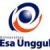 RENCANA PEMBELAJARAN SEMESTER GANJIL 2018/2019RENCANA PEMBELAJARAN SEMESTER GANJIL 2018/2019RENCANA PEMBELAJARAN SEMESTER GANJIL 2018/2019RENCANA PEMBELAJARAN SEMESTER GANJIL 2018/2019RENCANA PEMBELAJARAN SEMESTER GANJIL 2018/2019RENCANA PEMBELAJARAN SEMESTER GANJIL 2018/2019RENCANA PEMBELAJARAN SEMESTER GANJIL 2018/2019RENCANA PEMBELAJARAN SEMESTER GANJIL 2018/2019RENCANA PEMBELAJARAN SEMESTER GANJIL 2018/2019PELAKSANA AKADEMIK MATAKULIAH UMUM (PAMU)PELAKSANA AKADEMIK MATAKULIAH UMUM (PAMU)PELAKSANA AKADEMIK MATAKULIAH UMUM (PAMU)PELAKSANA AKADEMIK MATAKULIAH UMUM (PAMU)PELAKSANA AKADEMIK MATAKULIAH UMUM (PAMU)PELAKSANA AKADEMIK MATAKULIAH UMUM (PAMU)PELAKSANA AKADEMIK MATAKULIAH UMUM (PAMU)PELAKSANA AKADEMIK MATAKULIAH UMUM (PAMU)PELAKSANA AKADEMIK MATAKULIAH UMUM (PAMU)UNIVERSITAS ESA UNGGULUNIVERSITAS ESA UNGGULUNIVERSITAS ESA UNGGULUNIVERSITAS ESA UNGGULUNIVERSITAS ESA UNGGULUNIVERSITAS ESA UNGGULUNIVERSITAS ESA UNGGULUNIVERSITAS ESA UNGGULUNIVERSITAS ESA UNGGULMata KuliahMata Kuliah:Pendidikan Agama KristenPendidikan Agama KristenPendidikan Agama KristenKode MK:117Mata Kuliah PrasyaratMata Kuliah Prasyarat:---Bobot MK:2 SKSDosen PengampuDosen Pengampu:Oktavia Lendo M.Pd.KOktavia Lendo M.Pd.KOktavia Lendo M.Pd.KKode Dosen:7382Alokasi WaktuAlokasi Waktu:2 x 50 menit2 x 50 menit2 x 50 menit2 x 50 menit2 x 50 menit2 x 50 menitCapaian PembelajaranCapaian Pembelajaran:Mahasiswa mampu memahami nilai-nilai dasar Pendidikan kristen dan dapat diaplikasikan dalam kehidupan sehari-hari berdasarkan Firman Tuhan.Mahasiswa mampu memahami nilai-nilai dasar Pendidikan kristen dan dapat diaplikasikan dalam kehidupan sehari-hari berdasarkan Firman Tuhan.Mahasiswa mampu memahami nilai-nilai dasar Pendidikan kristen dan dapat diaplikasikan dalam kehidupan sehari-hari berdasarkan Firman Tuhan.Mahasiswa mampu memahami nilai-nilai dasar Pendidikan kristen dan dapat diaplikasikan dalam kehidupan sehari-hari berdasarkan Firman Tuhan.Mahasiswa mampu memahami nilai-nilai dasar Pendidikan kristen dan dapat diaplikasikan dalam kehidupan sehari-hari berdasarkan Firman Tuhan.Mahasiswa mampu memahami nilai-nilai dasar Pendidikan kristen dan dapat diaplikasikan dalam kehidupan sehari-hari berdasarkan Firman Tuhan.SESIKEMAMPUANAKHIRMATERI PEMBELAJARANMATERI PEMBELAJARANBENTUK PEMBELAJARANSUMBER PEMBELAJARANSUMBER PEMBELAJARANINDIKATORPENILAIANINDIKATORPENILAIAN1Mahasiswa mampu menjelaskan pengertian dan tujuan adanya pendidikan agama Kristen dan mewujudkan sikap kekristenanPerkenalanPenjelasan materi/silabusPembagian tugas/kelompokPerkenalanPenjelasan materi/silabusPembagian tugas/kelompok1. Metode : kontextual instruction2. Media : kelas, komputer, LCD, white board, webAlkitabHArianto GP pendidikan agama Kristen dalam alkitab dan dunia pendidikan masa kiniJohn Stott Isu-isu Global Menantang Kepemimpinan Kristen.Norman L. Geisler Etika Kristen; SAAT Drie Brotosudarmo Etika Kristen Perguruan Tinggi untu; ANDI, 2007George Barna Leaders on Leadership Gandum MasEddie Gibbs kepemimpinan gereja masa mendatang. BPK Gunung Mulia edisi 2R.C Sproul Etika dan sikap Orang Kristen ; Malang, Gandum MASBerkhof Louis Theologi sistematika “doktrin manusia” Jakarta 1994Drie Brotosudarmo  Pendidikan Agama Kristen untuk Perguruan TInggi; ANDI. Yogyakarta. 2008R.C Sproul Etika dan sikap Orang Kristen ; Malang, Gandum MAS 2005Drs.Paulus Lilik Kristianto, M.Si, Th.M Prinsip dan Praktik Pendidikan Agama Kristen. ANDI. Yogyakarta 2008Joyce Meyer pemimpin Sedang Dibentuk Immanuel. 2002John. C Maxwell Hukum Kepemimpinan Sejati Immanuel 2015.John C. Maxwell. Leadership Gold. Immanuel. 2013.Dr. Myles Munroe. The Spirit Leadership Immanuel 2015Dr. Lidya harlina martono, S.k.M, dr. Satya Joewana, Sp. K.J Pencegahan dan Penaggulangan narkoba di Sekolah. PT.Balai Pustaka 2006Prof.dr. Sofyan S. Willis, M.Pd. Remaja dan Masalahnya. Ialfabeta 2017AlkitabHArianto GP pendidikan agama Kristen dalam alkitab dan dunia pendidikan masa kiniJohn Stott Isu-isu Global Menantang Kepemimpinan Kristen.Norman L. Geisler Etika Kristen; SAAT Drie Brotosudarmo Etika Kristen Perguruan Tinggi untu; ANDI, 2007George Barna Leaders on Leadership Gandum MasEddie Gibbs kepemimpinan gereja masa mendatang. BPK Gunung Mulia edisi 2R.C Sproul Etika dan sikap Orang Kristen ; Malang, Gandum MASBerkhof Louis Theologi sistematika “doktrin manusia” Jakarta 1994Drie Brotosudarmo  Pendidikan Agama Kristen untuk Perguruan TInggi; ANDI. Yogyakarta. 2008R.C Sproul Etika dan sikap Orang Kristen ; Malang, Gandum MAS 2005Drs.Paulus Lilik Kristianto, M.Si, Th.M Prinsip dan Praktik Pendidikan Agama Kristen. ANDI. Yogyakarta 2008Joyce Meyer pemimpin Sedang Dibentuk Immanuel. 2002John. C Maxwell Hukum Kepemimpinan Sejati Immanuel 2015.John C. Maxwell. Leadership Gold. Immanuel. 2013.Dr. Myles Munroe. The Spirit Leadership Immanuel 2015Dr. Lidya harlina martono, S.k.M, dr. Satya Joewana, Sp. K.J Pencegahan dan Penaggulangan narkoba di Sekolah. PT.Balai Pustaka 2006Prof.dr. Sofyan S. Willis, M.Pd. Remaja dan Masalahnya. Ialfabeta 2017Menjelaskan pengertian dan tujuan  Pendidikan Agama Kristen.Menjelaskan pengertian dan tujuan  Pendidikan Agama Kristen.2Mahasiswa mampu menjelaskan pengertian dan tujuan adanya pendidikan agama Kristen dan mewujudkan sikap kekristenanPengertian PAKPAK dalam Perjanjian Lama dan Perjanjian BaruTujuan PAKPengertian PAKPAK dalam Perjanjian Lama dan Perjanjian BaruTujuan PAKMetode : ceramah, tanya jawabMedia :kelas, komputer, LCD, white board, webAlkitabHArianto GP pendidikan agama Kristen dalam alkitab dan dunia pendidikan masa kiniJohn Stott Isu-isu Global Menantang Kepemimpinan Kristen.Norman L. Geisler Etika Kristen; SAATDrie Brotosudarmo Etika Kristen Perguruan Tinggi untu; ANDI, 2007George Barna Leaders on Leadership Gandum MasEddie Gibbs kepemimpinan gereja masa mendatang. BPK Gunung Mulia edisi 2R.C Sproul Etika dan sikap Orang Kristen ; Malang, Gandum MASBerkhof Louis Theologi sistematika “doktrin manusia” Jakarta 1994Drie Brotosudarmo  Pendidikan Agama Kristen untuk Perguruan TInggi; ANDI. Yogyakarta. 2008R.C Sproul Etika dan sikap Orang Kristen ; Malang, Gandum MAS 2005Drs.Paulus Lilik Kristianto, M.Si, Th.M Prinsip dan Praktik Pendidikan Agama Kristen. ANDI. Yogyakarta 2008Joyce Meyer pemimpin Sedang Dibentuk Immanuel. 2002John. C Maxwell Hukum Kepemimpinan Sejati Immanuel 2015.John C. Maxwell. Leadership Gold. Immanuel. 2013.Dr. Myles Munroe. The Spirit Leadership Immanuel 2015Dr. Lidya harlina martono, S.k.M, dr. Satya Joewana, Sp. K.J Pencegahan dan Penaggulangan narkoba di Sekolah. PT.Balai Pustaka 2006Prof.dr. Sofyan S. Willis, M.Pd. Remaja dan Masalahnya. Ialfabeta 2017AlkitabHArianto GP pendidikan agama Kristen dalam alkitab dan dunia pendidikan masa kiniJohn Stott Isu-isu Global Menantang Kepemimpinan Kristen.Norman L. Geisler Etika Kristen; SAATDrie Brotosudarmo Etika Kristen Perguruan Tinggi untu; ANDI, 2007George Barna Leaders on Leadership Gandum MasEddie Gibbs kepemimpinan gereja masa mendatang. BPK Gunung Mulia edisi 2R.C Sproul Etika dan sikap Orang Kristen ; Malang, Gandum MASBerkhof Louis Theologi sistematika “doktrin manusia” Jakarta 1994Drie Brotosudarmo  Pendidikan Agama Kristen untuk Perguruan TInggi; ANDI. Yogyakarta. 2008R.C Sproul Etika dan sikap Orang Kristen ; Malang, Gandum MAS 2005Drs.Paulus Lilik Kristianto, M.Si, Th.M Prinsip dan Praktik Pendidikan Agama Kristen. ANDI. Yogyakarta 2008Joyce Meyer pemimpin Sedang Dibentuk Immanuel. 2002John. C Maxwell Hukum Kepemimpinan Sejati Immanuel 2015.John C. Maxwell. Leadership Gold. Immanuel. 2013.Dr. Myles Munroe. The Spirit Leadership Immanuel 2015Dr. Lidya harlina martono, S.k.M, dr. Satya Joewana, Sp. K.J Pencegahan dan Penaggulangan narkoba di Sekolah. PT.Balai Pustaka 2006Prof.dr. Sofyan S. Willis, M.Pd. Remaja dan Masalahnya. Ialfabeta 2017Menjelaskan Prinsip-prinsip PAK dan Kekristenan.Menjelaskan Prinsip-prinsip PAK dan Kekristenan.SESIKEMAMPUANAKHIRMATERI PEMBELAJARANMATERI PEMBELAJARANBENTUK PEMBELAJARANSUMBER PEMBELAJARANSUMBER PEMBELAJARANINDIKATORPENILAIANINDIKATORPENILAIAN3Mahasiswa mampu memahami prinsip-prinsip dasar kekristenan.Mahasiswa mampu menjelaskan dan memahami bentuk-bentuk etika Kristen yang berdasarkan Firman Tuhan.Prinsip-Prinsip PAKPrinsip-prinsip KekristenanPengertian Etika dan Etika KristenBentuk-bentuk etika Kristen yang berdasarkan Firman TuhanPrinsip-Prinsip PAKPrinsip-prinsip KekristenanPengertian Etika dan Etika KristenBentuk-bentuk etika Kristen yang berdasarkan Firman TuhanMetode : presentasitanya jawab,Media :kelas, komputer, LCD, white board, web, buku teks.AlkitabHArianto GP pendidikan agama Kristen dalam alkitab dan dunia pendidikan masa kiniJohn Stott Isu-isu Global Menantang Kepemimpinan Kristen.Norman L. Geisler Etika Kristen; SAATDrie Brotosudarmo Etika Kristen Perguruan Tinggi untu; ANDI, 2007George Barna Leaders on Leadership Gandum MasEddie Gibbs kepemimpinan gereja masa mendatang. BPK Gunung Mulia edisi 2R.C Sproul Etika dan sikap Orang Kristen ; Malang, Gandum MASBerkhof Louis Theologi sistematika “doktrin manusia” Jakarta 1994Drie Brotosudarmo  Pendidikan Agama Kristen untuk Perguruan TInggi; ANDI. Yogyakarta. 2008R.C Sproul Etika dan sikap Orang Kristen ; Malang, Gandum MAS 2005Drs.Paulus Lilik Kristianto, M.Si, Th.M Prinsip dan Praktik Pendidikan Agama Kristen. ANDI. Yogyakarta 2008Joyce Meyer pemimpin Sedang Dibentuk Immanuel. 2002John. C Maxwell Hukum Kepemimpinan Sejati Immanuel 2015.John C. Maxwell. Leadership Gold. Immanuel. 2013.Dr. Myles Munroe. The Spirit Leadership Immanuel 2015Dr. Lidya harlina martono, S.k.M, dr. Satya Joewana, Sp. K.J Pencegahan dan Penaggulangan narkoba di Sekolah. PT.Balai Pustaka 2006Prof.dr. Sofyan S. Willis, M.Pd. Remaja dan Masalahnya. Ialfabeta 2017AlkitabHArianto GP pendidikan agama Kristen dalam alkitab dan dunia pendidikan masa kiniJohn Stott Isu-isu Global Menantang Kepemimpinan Kristen.Norman L. Geisler Etika Kristen; SAATDrie Brotosudarmo Etika Kristen Perguruan Tinggi untu; ANDI, 2007George Barna Leaders on Leadership Gandum MasEddie Gibbs kepemimpinan gereja masa mendatang. BPK Gunung Mulia edisi 2R.C Sproul Etika dan sikap Orang Kristen ; Malang, Gandum MASBerkhof Louis Theologi sistematika “doktrin manusia” Jakarta 1994Drie Brotosudarmo  Pendidikan Agama Kristen untuk Perguruan TInggi; ANDI. Yogyakarta. 2008R.C Sproul Etika dan sikap Orang Kristen ; Malang, Gandum MAS 2005Drs.Paulus Lilik Kristianto, M.Si, Th.M Prinsip dan Praktik Pendidikan Agama Kristen. ANDI. Yogyakarta 2008Joyce Meyer pemimpin Sedang Dibentuk Immanuel. 2002John. C Maxwell Hukum Kepemimpinan Sejati Immanuel 2015.John C. Maxwell. Leadership Gold. Immanuel. 2013.Dr. Myles Munroe. The Spirit Leadership Immanuel 2015Dr. Lidya harlina martono, S.k.M, dr. Satya Joewana, Sp. K.J Pencegahan dan Penaggulangan narkoba di Sekolah. PT.Balai Pustaka 2006Prof.dr. Sofyan S. Willis, M.Pd. Remaja dan Masalahnya. Ialfabeta 2017Kumpulan teori-teori, paham tentang etika kristen dalam pergaulan, keluarga dan dalam kehidupan bermasyarakat.Kumpulan teori-teori, paham tentang etika kristen dalam pergaulan, keluarga dan dalam kehidupan bermasyarakat.4Mahasiswa mampu menjelaskan dan memahami pentingnya peranan PAK terhadap narkoba.NARKOBA dan Pandangan Alkitab tentang NARKOBA NARKOBA dan Pandangan Alkitab tentang NARKOBA 1. Metode: presentasi makalah  kelompok,diskusi,simulasi, ceramah dan klarifikasi2. Media : buku teks, buku sumber, komputer, LCDAlkitabHArianto GP pendidikan agama Kristen dalam alkitab dan dunia pendidikan masa kiniJohn Stott Isu-isu Global Menantang Kepemimpinan Kristen.Norman L. Geisler Etika Kristen; SAATDrie Brotosudarmo Etika Kristen Perguruan Tinggi untu; ANDI, 2007George Barna Leaders on Leadership Gandum MasEddie Gibbs kepemimpinan gereja masa mendatang. BPK Gunung Mulia edisi 2R.C Sproul Etika dan sikap Orang Kristen ; Malang, Gandum MASBerkhof Louis Theologi sistematika “doktrin manusia” Jakarta 1994Drie Brotosudarmo  Pendidikan Agama Kristen untuk Perguruan TInggi; ANDI. Yogyakarta. 2008R.C Sproul Etika dan sikap Orang Kristen ; Malang, Gandum MAS 2005Drs.Paulus Lilik Kristianto, M.Si, Th.M Prinsip dan Praktik Pendidikan Agama Kristen. ANDI. Yogyakarta 2008Joyce Meyer pemimpin Sedang Dibentuk Immanuel. 2002John. C Maxwell Hukum Kepemimpinan Sejati Immanuel 2015.John C. Maxwell. Leadership Gold. Immanuel. 2013.Dr. Myles Munroe. The Spirit Leadership Immanuel 2015Dr. Lidya harlina martono, S.k.M, dr. Satya Joewana, Sp. K.J Pencegahan dan Penaggulangan narkoba di Sekolah. PT.Balai Pustaka 2006Prof.dr. Sofyan S. Willis, M.Pd. Remaja dan Masalahnya. Ialfabeta 2017AlkitabHArianto GP pendidikan agama Kristen dalam alkitab dan dunia pendidikan masa kiniJohn Stott Isu-isu Global Menantang Kepemimpinan Kristen.Norman L. Geisler Etika Kristen; SAATDrie Brotosudarmo Etika Kristen Perguruan Tinggi untu; ANDI, 2007George Barna Leaders on Leadership Gandum MasEddie Gibbs kepemimpinan gereja masa mendatang. BPK Gunung Mulia edisi 2R.C Sproul Etika dan sikap Orang Kristen ; Malang, Gandum MASBerkhof Louis Theologi sistematika “doktrin manusia” Jakarta 1994Drie Brotosudarmo  Pendidikan Agama Kristen untuk Perguruan TInggi; ANDI. Yogyakarta. 2008R.C Sproul Etika dan sikap Orang Kristen ; Malang, Gandum MAS 2005Drs.Paulus Lilik Kristianto, M.Si, Th.M Prinsip dan Praktik Pendidikan Agama Kristen. ANDI. Yogyakarta 2008Joyce Meyer pemimpin Sedang Dibentuk Immanuel. 2002John. C Maxwell Hukum Kepemimpinan Sejati Immanuel 2015.John C. Maxwell. Leadership Gold. Immanuel. 2013.Dr. Myles Munroe. The Spirit Leadership Immanuel 2015Dr. Lidya harlina martono, S.k.M, dr. Satya Joewana, Sp. K.J Pencegahan dan Penaggulangan narkoba di Sekolah. PT.Balai Pustaka 2006Prof.dr. Sofyan S. Willis, M.Pd. Remaja dan Masalahnya. Ialfabeta 2017Menjelaskan mengeksegesa Firman Tuhan tentang NarkobaMenjelaskan mengeksegesa Firman Tuhan tentang Narkoba5Mahasiswa mampu menjelaskan dan memahami pentingnya peranan PAK terhadap narkoba.Mahasiswa mampu menjelaskan dan memahami pentingnya peranan PAK terhadap penyalahgunaan narkoba serta mampu menyikapipengaruh pergaulan yang buruk.Etika Kristen terhadapNARKOBA Peranan PAK terhadap penyalahgunaan NARKOBAEtika Kristen terhadapNARKOBA Peranan PAK terhadap penyalahgunaan NARKOBAMetode : ceramah, tanya jawab,diskusi, presentasi.Media :kelas, komputer, LCD, white board, web, buku teks, bukuAlkitabHArianto GP pendidikan agama Kristen dalam alkitab dan dunia pendidikan masa kiniJohn Stott Isu-isu Global Menantang Kepemimpinan Kristen.Norman L. Geisler Etika Kristen; SAATDrie Brotosudarmo Etika Kristen Perguruan Tinggi untu; ANDI, 2007George Barna Leaders on Leadership Gandum MasEddie Gibbs kepemimpinan gereja masa mendatang. BPK Gunung Mulia edisi 2R.C Sproul Etika dan sikap Orang Kristen ; Malang, Gandum MASBerkhof Louis Theologi sistematika “doktrin manusia” Jakarta 1994Drie Brotosudarmo  Pendidikan Agama Kristen untuk Perguruan TInggi; ANDI. Yogyakarta. 2008R.C Sproul Etika dan sikap Orang Kristen ; Malang, Gandum MAS 2005Drs.Paulus Lilik Kristianto, M.Si, Th.M Prinsip dan Praktik Pendidikan Agama Kristen. ANDI. Yogyakarta 2008Joyce Meyer pemimpin Sedang Dibentuk Immanuel. 2002John. C Maxwell Hukum Kepemimpinan Sejati Immanuel 2015.John C. Maxwell. Leadership Gold. Immanuel. 2013.Dr. Myles Munroe. The Spirit Leadership Immanuel 2015Dr. Lidya harlina martono, S.k.M, dr. Satya Joewana, Sp. K.J Pencegahan dan Penaggulangan narkoba di Sekolah. PT.Balai Pustaka 2006Prof.dr. Sofyan S. Willis, M.Pd. Remaja dan Masalahnya. Ialfabeta 2017AlkitabHArianto GP pendidikan agama Kristen dalam alkitab dan dunia pendidikan masa kiniJohn Stott Isu-isu Global Menantang Kepemimpinan Kristen.Norman L. Geisler Etika Kristen; SAATDrie Brotosudarmo Etika Kristen Perguruan Tinggi untu; ANDI, 2007George Barna Leaders on Leadership Gandum MasEddie Gibbs kepemimpinan gereja masa mendatang. BPK Gunung Mulia edisi 2R.C Sproul Etika dan sikap Orang Kristen ; Malang, Gandum MASBerkhof Louis Theologi sistematika “doktrin manusia” Jakarta 1994Drie Brotosudarmo  Pendidikan Agama Kristen untuk Perguruan TInggi; ANDI. Yogyakarta. 2008R.C Sproul Etika dan sikap Orang Kristen ; Malang, Gandum MAS 2005Drs.Paulus Lilik Kristianto, M.Si, Th.M Prinsip dan Praktik Pendidikan Agama Kristen. ANDI. Yogyakarta 2008Joyce Meyer pemimpin Sedang Dibentuk Immanuel. 2002John. C Maxwell Hukum Kepemimpinan Sejati Immanuel 2015.John C. Maxwell. Leadership Gold. Immanuel. 2013.Dr. Myles Munroe. The Spirit Leadership Immanuel 2015Dr. Lidya harlina martono, S.k.M, dr. Satya Joewana, Sp. K.J Pencegahan dan Penaggulangan narkoba di Sekolah. PT.Balai Pustaka 2006Prof.dr. Sofyan S. Willis, M.Pd. Remaja dan Masalahnya. Ialfabeta 2017Memahami peranan Pendidikan Agama Krsiten terhadap NARKOBAMemahami peranan Pendidikan Agama Krsiten terhadap NARKOBASESIKEMAMPUANAKHIRMATERI PEMBELAJARANMATERI PEMBELAJARANBENTUK PEMBELAJARANSUMBER PEMBELAJARANSUMBER PEMBELAJARANINDIKATORPENILAIANINDIKATORPENILAIAN6Mahasiswa mampu menjelaskan dan memahami pentingnya peranan PAK terhadap pengaruh pergaulan yang buruk.Cara bergaul yang baikSikap Kristen tentang pengaruh pergaulan yang burukPergaulan yang dikehendaki AllahCara bergaul yang baikSikap Kristen tentang pengaruh pergaulan yang burukPergaulan yang dikehendaki AllahMetode : ceramah, tanya jawab,diskusi, presentasi.Media :kelas, komputer, LCD, white board, web, buku teks, bukuAlkitabHArianto GP pendidikan agama Kristen dalam alkitab dan dunia pendidikan masa kiniJohn Stott Isu-isu Global Menantang Kepemimpinan Kristen.Norman L. Geisler Etika Kristen; SAATDrie Brotosudarmo Etika Kristen Perguruan Tinggi untu; ANDI, 2007George Barna Leaders on Leadership Gandum MasEddie Gibbs kepemimpinan gereja masa mendatang. BPK Gunung Mulia edisi 2R.C Sproul Etika dan sikap Orang Kristen ; Malang, Gandum MASBerkhof Louis Theologi sistematika “doktrin manusia” Jakarta 1994Drie Brotosudarmo  Pendidikan Agama Kristen untuk Perguruan TInggi; ANDI. Yogyakarta. 2008R.C Sproul Etika dan sikap Orang Kristen ; Malang, Gandum MAS 2005Drs.Paulus Lilik Kristianto, M.Si, Th.M Prinsip dan Praktik Pendidikan Agama Kristen. ANDI. Yogyakarta 2008Joyce Meyer pemimpin Sedang Dibentuk Immanuel. 2002John. C Maxwell Hukum Kepemimpinan Sejati Immanuel 2015.John C. Maxwell. Leadership Gold. Immanuel. 2013.Dr. Myles Munroe. The Spirit Leadership Immanuel 2015Dr. Lidya harlina martono, S.k.M, dr. Satya Joewana, Sp. K.J Pencegahan dan Penaggulangan narkoba di Sekolah. PT.Balai Pustaka 2006Prof.dr. Sofyan S. Willis, M.Pd. Remaja dan Masalahnya. Ialfabeta 2017AlkitabHArianto GP pendidikan agama Kristen dalam alkitab dan dunia pendidikan masa kiniJohn Stott Isu-isu Global Menantang Kepemimpinan Kristen.Norman L. Geisler Etika Kristen; SAATDrie Brotosudarmo Etika Kristen Perguruan Tinggi untu; ANDI, 2007George Barna Leaders on Leadership Gandum MasEddie Gibbs kepemimpinan gereja masa mendatang. BPK Gunung Mulia edisi 2R.C Sproul Etika dan sikap Orang Kristen ; Malang, Gandum MASBerkhof Louis Theologi sistematika “doktrin manusia” Jakarta 1994Drie Brotosudarmo  Pendidikan Agama Kristen untuk Perguruan TInggi; ANDI. Yogyakarta. 2008R.C Sproul Etika dan sikap Orang Kristen ; Malang, Gandum MAS 2005Drs.Paulus Lilik Kristianto, M.Si, Th.M Prinsip dan Praktik Pendidikan Agama Kristen. ANDI. Yogyakarta 2008Joyce Meyer pemimpin Sedang Dibentuk Immanuel. 2002John. C Maxwell Hukum Kepemimpinan Sejati Immanuel 2015.John C. Maxwell. Leadership Gold. Immanuel. 2013.Dr. Myles Munroe. The Spirit Leadership Immanuel 2015Dr. Lidya harlina martono, S.k.M, dr. Satya Joewana, Sp. K.J Pencegahan dan Penaggulangan narkoba di Sekolah. PT.Balai Pustaka 2006Prof.dr. Sofyan S. Willis, M.Pd. Remaja dan Masalahnya. Ialfabeta 2017Penelitian lapangan tentang Peranan PAK dilingkungan masyarakatPenelitian lapangan tentang Peranan PAK dilingkungan masyarakatUJIAN TENGAH SEMESTERUJIAN TENGAH SEMESTERUJIAN TENGAH SEMESTERUJIAN TENGAH SEMESTERUJIAN TENGAH SEMESTERUJIAN TENGAH SEMESTERUJIAN TENGAH SEMESTERUJIAN TENGAH SEMESTERUJIAN TENGAH SEMESTER8Mahasiswa mampu menjelaskan pengertian dan prisnsip-prinsip kepemimpinan Kristen dan pemimpin yang dikehendaki Allah.Pengertian Pemimpin, kepemimpinan KristenPengertian Pemimpin, kepemimpinan KristenMetode : ceramah, tanya jawab,diskusi.Media :kelas, komputer, LCD, white board, web, buku teks, bukuAlkitabHArianto GP pendidikan agama Kristen dalam alkitab dan dunia pendidikan masa kiniJohn Stott Isu-isu Global Menantang Kepemimpinan Kristen.Norman L. Geisler Etika Kristen; SAATDrie Brotosudarmo Etika Kristen Perguruan Tinggi untu; ANDI, 2007George Barna Leaders on Leadership Gandum MasEddie Gibbs kepemimpinan gereja masa mendatang. BPK Gunung Mulia edisi 2R.C Sproul Etika dan sikap Orang Kristen ; Malang, Gandum MASBerkhof Louis Theologi sistematika “doktrin manusia” Jakarta 1994Drie Brotosudarmo  Pendidikan Agama Kristen untuk Perguruan TInggi; ANDI. Yogyakarta. 2008R.C Sproul Etika dan sikap Orang Kristen ; Malang, Gandum MAS 2005Drs.Paulus Lilik Kristianto, M.Si, Th.M Prinsip dan Praktik Pendidikan Agama Kristen. ANDI. Yogyakarta 2008Joyce Meyer pemimpin Sedang Dibentuk Immanuel. 2002John. C Maxwell Hukum Kepemimpinan Sejati Immanuel 2015.John C. Maxwell. Leadership Gold. Immanuel. 2013.Dr. Myles Munroe. The Spirit Leadership Immanuel 2015Dr. Lidya harlina martono, S.k.M, dr. Satya Joewana, Sp. K.J Pencegahan dan Penaggulangan narkoba di Sekolah. PT.Balai Pustaka 2006Prof.dr. Sofyan S. Willis, M.Pd. Remaja dan Masalahnya. Ialfabeta 2017AlkitabHArianto GP pendidikan agama Kristen dalam alkitab dan dunia pendidikan masa kiniJohn Stott Isu-isu Global Menantang Kepemimpinan Kristen.Norman L. Geisler Etika Kristen; SAATDrie Brotosudarmo Etika Kristen Perguruan Tinggi untu; ANDI, 2007George Barna Leaders on Leadership Gandum MasEddie Gibbs kepemimpinan gereja masa mendatang. BPK Gunung Mulia edisi 2R.C Sproul Etika dan sikap Orang Kristen ; Malang, Gandum MASBerkhof Louis Theologi sistematika “doktrin manusia” Jakarta 1994Drie Brotosudarmo  Pendidikan Agama Kristen untuk Perguruan TInggi; ANDI. Yogyakarta. 2008R.C Sproul Etika dan sikap Orang Kristen ; Malang, Gandum MAS 2005Drs.Paulus Lilik Kristianto, M.Si, Th.M Prinsip dan Praktik Pendidikan Agama Kristen. ANDI. Yogyakarta 2008Joyce Meyer pemimpin Sedang Dibentuk Immanuel. 2002John. C Maxwell Hukum Kepemimpinan Sejati Immanuel 2015.John C. Maxwell. Leadership Gold. Immanuel. 2013.Dr. Myles Munroe. The Spirit Leadership Immanuel 2015Dr. Lidya harlina martono, S.k.M, dr. Satya Joewana, Sp. K.J Pencegahan dan Penaggulangan narkoba di Sekolah. PT.Balai Pustaka 2006Prof.dr. Sofyan S. Willis, M.Pd. Remaja dan Masalahnya. Ialfabeta 2017Mengumpulkan teori-teori, paham dan  menjelaskan dengan contohnya integritas dan etika Kristen terhadap keuangan.Mengumpulkan teori-teori, paham dan  menjelaskan dengan contohnya integritas dan etika Kristen terhadap keuangan.9Mahasiswa mampu memahami bentuk-bentuk kepemimpinan tokoh-tokoh Alkitab.Pemimpin dan kepemimpinan ditinjau dari Alkitabiah.Teori-Teori Kepemimpinan KristenPemimpin dan kepemimpinan ditinjau dari Alkitabiah.Teori-Teori Kepemimpinan KristenMetode: diskusi,simulasi, ceramah dan klarifikasiMedia : buku teks, buku sumber, komputer, LCDAlkitabHArianto GP pendidikan agama Kristen dalam alkitab dan dunia pendidikan masa kiniJohn Stott Isu-isu Global Menantang Kepemimpinan Kristen.Norman L. Geisler Etika Kristen; SAATDrie Brotosudarmo Etika Kristen Perguruan Tinggi untu; ANDI, 2007George Barna Leaders on Leadership Gandum MasEddie Gibbs kepemimpinan gereja masa mendatang. BPK Gunung Mulia edisi 2R.C Sproul Etika dan sikap Orang Kristen ; Malang, Gandum MASBerkhof Louis Theologi sistematika “doktrin manusia” Jakarta 1994Drie Brotosudarmo  Pendidikan Agama Kristen untuk Perguruan TInggi; ANDI. Yogyakarta. 2008R.C Sproul Etika dan sikap Orang Kristen ; Malang, Gandum MAS 2005Drs.Paulus Lilik Kristianto, M.Si, Th.M Prinsip dan Praktik Pendidikan Agama Kristen. ANDI. Yogyakarta 2008Joyce Meyer pemimpin Sedang Dibentuk Immanuel. 2002John. C Maxwell Hukum Kepemimpinan Sejati Immanuel 2015.John C. Maxwell. Leadership Gold. Immanuel. 2013.Dr. Myles Munroe. The Spirit Leadership Immanuel 2015Dr. Lidya harlina martono, S.k.M, dr. Satya Joewana, Sp. K.J Pencegahan dan Penaggulangan narkoba di Sekolah. PT.Balai Pustaka 2006Prof.dr. Sofyan S. Willis, M.Pd. Remaja dan Masalahnya. Ialfabeta 2017AlkitabHArianto GP pendidikan agama Kristen dalam alkitab dan dunia pendidikan masa kiniJohn Stott Isu-isu Global Menantang Kepemimpinan Kristen.Norman L. Geisler Etika Kristen; SAATDrie Brotosudarmo Etika Kristen Perguruan Tinggi untu; ANDI, 2007George Barna Leaders on Leadership Gandum MasEddie Gibbs kepemimpinan gereja masa mendatang. BPK Gunung Mulia edisi 2R.C Sproul Etika dan sikap Orang Kristen ; Malang, Gandum MASBerkhof Louis Theologi sistematika “doktrin manusia” Jakarta 1994Drie Brotosudarmo  Pendidikan Agama Kristen untuk Perguruan TInggi; ANDI. Yogyakarta. 2008R.C Sproul Etika dan sikap Orang Kristen ; Malang, Gandum MAS 2005Drs.Paulus Lilik Kristianto, M.Si, Th.M Prinsip dan Praktik Pendidikan Agama Kristen. ANDI. Yogyakarta 2008Joyce Meyer pemimpin Sedang Dibentuk Immanuel. 2002John. C Maxwell Hukum Kepemimpinan Sejati Immanuel 2015.John C. Maxwell. Leadership Gold. Immanuel. 2013.Dr. Myles Munroe. The Spirit Leadership Immanuel 2015Dr. Lidya harlina martono, S.k.M, dr. Satya Joewana, Sp. K.J Pencegahan dan Penaggulangan narkoba di Sekolah. PT.Balai Pustaka 2006Prof.dr. Sofyan S. Willis, M.Pd. Remaja dan Masalahnya. Ialfabeta 2017Menggali paham Kepemimpinan yang AlkitabiahMenggali paham Kepemimpinan yang Alkitabiah10Mahasiswa mampu menjelaskan dan memahami etika kepemimpinan Kristen dari sudut pandang Alkitab Integritas kepemimpinan tokoh-tokoh Alkitab.Etika kepemimpinan KristenImplementasi kepemimpinan Kristen.Integritas kepemimpinan tokoh-tokoh Alkitab.Etika kepemimpinan KristenImplementasi kepemimpinan Kristen.Metode : ceramah, tanya jawab,diskusi.Media :kelas, komputer, LCD, white board, web, buku teks, bukuAlkitabHArianto GP pendidikan agama Kristen dalam alkitab dan dunia pendidikan masa kiniJohn Stott Isu-isu Global Menantang Kepemimpinan Kristen.Norman L. Geisler Etika Kristen; SAATDrie Brotosudarmo Etika Kristen Perguruan Tinggi untu; ANDI, 2007George Barna Leaders on Leadership Gandum MasEddie Gibbs kepemimpinan gereja masa mendatang. BPK Gunung Mulia edisi 2R.C Sproul Etika dan sikap Orang Kristen ; Malang, Gandum MASBerkhof Louis Theologi sistematika “doktrin manusia” Jakarta 1994Drie Brotosudarmo  Pendidikan Agama Kristen untuk Perguruan TInggi; ANDI. Yogyakarta. 2008R.C Sproul Etika dan sikap Orang Kristen ; Malang, Gandum MAS 2005Drs.Paulus Lilik Kristianto, M.Si, Th.M Prinsip dan Praktik Pendidikan Agama Kristen. ANDI. Yogyakarta 2008Joyce Meyer pemimpin Sedang Dibentuk Immanuel. 2002John. C Maxwell Hukum Kepemimpinan Sejati Immanuel 2015.John C. Maxwell. Leadership Gold. Immanuel. 2013.Dr. Myles Munroe. The Spirit Leadership Immanuel 2015Dr. Lidya harlina martono, S.k.M, dr. Satya Joewana, Sp. K.J Pencegahan dan Penaggulangan narkoba di Sekolah. PT.Balai Pustaka 2006Prof.dr. Sofyan S. Willis, M.Pd. Remaja dan Masalahnya. Ialfabeta 2017AlkitabHArianto GP pendidikan agama Kristen dalam alkitab dan dunia pendidikan masa kiniJohn Stott Isu-isu Global Menantang Kepemimpinan Kristen.Norman L. Geisler Etika Kristen; SAATDrie Brotosudarmo Etika Kristen Perguruan Tinggi untu; ANDI, 2007George Barna Leaders on Leadership Gandum MasEddie Gibbs kepemimpinan gereja masa mendatang. BPK Gunung Mulia edisi 2R.C Sproul Etika dan sikap Orang Kristen ; Malang, Gandum MASBerkhof Louis Theologi sistematika “doktrin manusia” Jakarta 1994Drie Brotosudarmo  Pendidikan Agama Kristen untuk Perguruan TInggi; ANDI. Yogyakarta. 2008R.C Sproul Etika dan sikap Orang Kristen ; Malang, Gandum MAS 2005Drs.Paulus Lilik Kristianto, M.Si, Th.M Prinsip dan Praktik Pendidikan Agama Kristen. ANDI. Yogyakarta 2008Joyce Meyer pemimpin Sedang Dibentuk Immanuel. 2002John. C Maxwell Hukum Kepemimpinan Sejati Immanuel 2015.John C. Maxwell. Leadership Gold. Immanuel. 2013.Dr. Myles Munroe. The Spirit Leadership Immanuel 2015Dr. Lidya harlina martono, S.k.M, dr. Satya Joewana, Sp. K.J Pencegahan dan Penaggulangan narkoba di Sekolah. PT.Balai Pustaka 2006Prof.dr. Sofyan S. Willis, M.Pd. Remaja dan Masalahnya. Ialfabeta 2017Mengumpulkan teori-teori, paham dan  mempresetasikan secara kelompok atau individu dengan contohnya.Mengumpulkan teori-teori, paham dan  mempresetasikan secara kelompok atau individu dengan contohnya.SESIKEMAMPUANAKHIRMATERI PEMBELAJARANMATERI PEMBELAJARANBENTUK PEMBELAJARANSUMBER PEMBELAJARANSUMBER PEMBELAJARANINDIKATORPENILAIANINDIKATORPENILAIAN11Mahasiswa mampu menjelaskan dan memahami korupsi dari sudut pandang AlkitabKorupsi dalam sudut pandang Alkitab (Perjanjian Lama dan Perjanjian Baru)Korupsi dalam sudut pandang Alkitab (Perjanjian Lama dan Perjanjian Baru)Metode: presentasi makalah  kelompok/individu,diskusi, ceramah dan klarifikasiMedia : buku teks, buku sumber, komputer, LCDAlkitabHArianto GP pendidikan agama Kristen dalam alkitab dan dunia pendidikan masa kiniJohn Stott Isu-isu Global Menantang Kepemimpinan Kristen.Norman L. Geisler Etika Kristen; SAATDrie Brotosudarmo Etika Kristen Perguruan Tinggi untu; ANDI, 2007George Barna Leaders on Leadership Gandum MasEddie Gibbs kepemimpinan gereja masa mendatang. BPK Gunung Mulia edisi 2R.C Sproul Etika dan sikap Orang Kristen ; Malang, Gandum MASBerkhof Louis Theologi sistematika “doktrin manusia” Jakarta 1994Drie Brotosudarmo  Pendidikan Agama Kristen untuk Perguruan TInggi; ANDI. Yogyakarta. 2008R.C Sproul Etika dan sikap Orang Kristen ; Malang, Gandum MAS 2005AlkitabHArianto GP pendidikan agama Kristen dalam alkitab dan dunia pendidikan masa kiniJohn Stott Isu-isu Global Menantang Kepemimpinan Kristen.Norman L. Geisler Etika Kristen; SAATDrie Brotosudarmo Etika Kristen Perguruan Tinggi untu; ANDI, 2007George Barna Leaders on Leadership Gandum MasEddie Gibbs kepemimpinan gereja masa mendatang. BPK Gunung Mulia edisi 2R.C Sproul Etika dan sikap Orang Kristen ; Malang, Gandum MASBerkhof Louis Theologi sistematika “doktrin manusia” Jakarta 1994Drie Brotosudarmo  Pendidikan Agama Kristen untuk Perguruan TInggi; ANDI. Yogyakarta. 2008R.C Sproul Etika dan sikap Orang Kristen ; Malang, Gandum MAS 2005Mengumpulkan teori-teori, paham dan  mempresetasikan secara kelompok atau individu dengan contohnya.Mengumpulkan teori-teori, paham dan  mempresetasikan secara kelompok atau individu dengan contohnya.12Mahasiswa mampu menjelaskan pentingnya peranan Pendidikan PAK terhadap korupsi.Korupsi dipandang dari etika KristenPeranan PAK terhadap  Korupsi.Korupsi dipandang dari etika KristenPeranan PAK terhadap  Korupsi.Metode : ceramah, tanya jawab,diskusi, presentasi.Media :kelas, komputer, LCD, white board, web, buku teks, bukuAlkitabHArianto GP pendidikan agama Kristen dalam alkitab dan dunia pendidikan masa kiniJohn Stott Isu-isu Global Menantang Kepemimpinan Kristen.Norman L. Geisler Etika Kristen; SAATDrie Brotosudarmo Etika Kristen Perguruan Tinggi untu; ANDI, 2007George Barna Leaders on Leadership Gandum MasEddie Gibbs kepemimpinan gereja masa mendatang. BPK Gunung Mulia edisi 2R.C Sproul Etika dan sikap Orang Kristen ; Malang, Gandum MASBerkhof Louis Theologi sistematika “doktrin manusia” Jakarta 1994Drie Brotosudarmo  Pendidikan Agama Kristen untuk Perguruan TInggi; ANDI. Yogyakarta. 2008R.C Sproul Etika dan sikap Orang Kristen ; Malang, Gandum MAS 2005Drs.Paulus Lilik Kristianto, M.Si, Th.M Prinsip dan Praktik Pendidikan Agama Kristen. ANDI. Yogyakarta 2008Joyce Meyer pemimpin Sedang Dibentuk Immanuel. 2002John. C Maxwell Hukum Kepemimpinan Sejati Immanuel 2015.John C. Maxwell. Leadership Gold. Immanuel. 2013.Dr. Myles Munroe. The Spirit Leadership Immanuel 2015Dr. Lidya harlina martono, S.k.M, dr. Satya Joewana, Sp. K.J Pencegahan dan Penaggulangan narkoba di Sekolah. PT.Balai Pustaka 2006Prof.dr. Sofyan S. Willis, M.Pd. Remaja dan Masalahnya. Ialfabeta 2017AlkitabHArianto GP pendidikan agama Kristen dalam alkitab dan dunia pendidikan masa kiniJohn Stott Isu-isu Global Menantang Kepemimpinan Kristen.Norman L. Geisler Etika Kristen; SAATDrie Brotosudarmo Etika Kristen Perguruan Tinggi untu; ANDI, 2007George Barna Leaders on Leadership Gandum MasEddie Gibbs kepemimpinan gereja masa mendatang. BPK Gunung Mulia edisi 2R.C Sproul Etika dan sikap Orang Kristen ; Malang, Gandum MASBerkhof Louis Theologi sistematika “doktrin manusia” Jakarta 1994Drie Brotosudarmo  Pendidikan Agama Kristen untuk Perguruan TInggi; ANDI. Yogyakarta. 2008R.C Sproul Etika dan sikap Orang Kristen ; Malang, Gandum MAS 2005Drs.Paulus Lilik Kristianto, M.Si, Th.M Prinsip dan Praktik Pendidikan Agama Kristen. ANDI. Yogyakarta 2008Joyce Meyer pemimpin Sedang Dibentuk Immanuel. 2002John. C Maxwell Hukum Kepemimpinan Sejati Immanuel 2015.John C. Maxwell. Leadership Gold. Immanuel. 2013.Dr. Myles Munroe. The Spirit Leadership Immanuel 2015Dr. Lidya harlina martono, S.k.M, dr. Satya Joewana, Sp. K.J Pencegahan dan Penaggulangan narkoba di Sekolah. PT.Balai Pustaka 2006Prof.dr. Sofyan S. Willis, M.Pd. Remaja dan Masalahnya. Ialfabeta 2017Mengumpulkan teori-teori, paham dan  mempresetasikan secara kelompok atau individu dengan contohnyaMengumpulkan teori-teori, paham dan  mempresetasikan secara kelompok atau individu dengan contohnya13Mahasiswa mampu menjelaskan dan memahami pentingnya peranan Pendidikan PAK terhadap korupsi.Pembentukan Karakter Kristiani.Pentingnya bersimpati dan berempati terhadap orang lain.Pembentukan Karakter Kristiani.Pentingnya bersimpati dan berempati terhadap orang lain.Metode : ceramah, tanya jawab,diskusi, presentasi.Media :kelas, komputer, LCD, white board, web, buku teks, bukuAlkitabHArianto GP pendidikan agama Kristen dalam alkitab dan dunia pendidikan masa kiniJohn Stott Isu-isu Global Menantang Kepemimpinan Kristen.Norman L. Geisler Etika Kristen; SAATDrie Brotosudarmo Etika Kristen Perguruan Tinggi untu; ANDI, 2007George Barna Leaders on Leadership Gandum MasEddie Gibbs kepemimpinan gereja masa mendatang. BPK Gunung Mulia edisi 2R.C Sproul Etika dan sikap Orang Kristen ; Malang, Gandum MASBerkhof Louis Theologi sistematika “doktrin manusia” Jakarta 1994Drie Brotosudarmo  Pendidikan Agama Kristen untuk Perguruan TInggi; ANDI. Yogyakarta. 2008R.C Sproul Etika dan sikap Orang Kristen ; Malang, Gandum MAS 2005Drs.Paulus Lilik Kristianto, M.Si, Th.M Prinsip dan Praktik Pendidikan Agama Kristen. ANDI. Yogyakarta 2008Joyce Meyer pemimpin Sedang Dibentuk Immanuel. 2002John. C Maxwell Hukum Kepemimpinan Sejati Immanuel 2015.John C. Maxwell. Leadership Gold. Immanuel. 2013.Dr. Myles Munroe. The Spirit Leadership Immanuel 2015Dr. Lidya harlina martono, S.k.M, dr. Satya Joewana, Sp. K.J Pencegahan dan Penaggulangan narkoba di Sekolah. PT.Balai Pustaka 2006Prof.dr. Sofyan S. Willis, M.Pd. Remaja dan Masalahnya. Ialfabeta 2017AlkitabHArianto GP pendidikan agama Kristen dalam alkitab dan dunia pendidikan masa kiniJohn Stott Isu-isu Global Menantang Kepemimpinan Kristen.Norman L. Geisler Etika Kristen; SAATDrie Brotosudarmo Etika Kristen Perguruan Tinggi untu; ANDI, 2007George Barna Leaders on Leadership Gandum MasEddie Gibbs kepemimpinan gereja masa mendatang. BPK Gunung Mulia edisi 2R.C Sproul Etika dan sikap Orang Kristen ; Malang, Gandum MASBerkhof Louis Theologi sistematika “doktrin manusia” Jakarta 1994Drie Brotosudarmo  Pendidikan Agama Kristen untuk Perguruan TInggi; ANDI. Yogyakarta. 2008R.C Sproul Etika dan sikap Orang Kristen ; Malang, Gandum MAS 2005Drs.Paulus Lilik Kristianto, M.Si, Th.M Prinsip dan Praktik Pendidikan Agama Kristen. ANDI. Yogyakarta 2008Joyce Meyer pemimpin Sedang Dibentuk Immanuel. 2002John. C Maxwell Hukum Kepemimpinan Sejati Immanuel 2015.John C. Maxwell. Leadership Gold. Immanuel. 2013.Dr. Myles Munroe. The Spirit Leadership Immanuel 2015Dr. Lidya harlina martono, S.k.M, dr. Satya Joewana, Sp. K.J Pencegahan dan Penaggulangan narkoba di Sekolah. PT.Balai Pustaka 2006Prof.dr. Sofyan S. Willis, M.Pd. Remaja dan Masalahnya. Ialfabeta 2017Mengumpulkan teori, paham atau data dari wawancara dan  mempresetasikan secara kelompok atau individu dengan contohnya.Mengumpulkan teori, paham atau data dari wawancara dan  mempresetasikan secara kelompok atau individu dengan contohnya.SESIKEMAMPUANAKHIRMATERI PEMBELAJARANMATERI PEMBELAJARANBENTUK PEMBELAJARANSUMBER PEMBELAJARANSUMBER PEMBELAJARANINDIKATORPENILAIANINDIKATORPENILAIAN14Mahasiswa mampu memahami dan mengiplementasikan bentuk-bentuk kepemimpinan Kristen.Tugas dan tanggungjawab pemuda Kristen sebagai murid Kristus.Tugas dan tanggungjawab pemuda Kristen sebagai murid Kristus.Metode : ceramah, tanya jawab,diskusi.presntasi.Media :kelas, komputer, LCD, white board, web, buku teks, bukuAlkitabHArianto GP pendidikan agama Kristen dalam alkitab dan dunia pendidikan masa kiniJohn Stott Isu-isu Global Menantang Kepemimpinan Kristen.Norman L. Geisler Etika Kristen; SAATDrie Brotosudarmo Etika Kristen Perguruan Tinggi untu; ANDI, 2007George Barna Leaders on Leadership Gandum MasEddie Gibbs kepemimpinan gereja masa mendatang. BPK Gunung Mulia edisi 2R.C Sproul Etika dan sikap Orang Kristen ; Malang, Gandum MASBerkhof Louis Theologi sistematika “doktrin manusia” Jakarta 1994Drie Brotosudarmo  Pendidikan Agama Kristen untuk Perguruan TInggi; ANDI. Yogyakarta. 2008R.C Sproul Etika dan sikap Orang Kristen ; Malang, Gandum MAS 2005 Drs.Paulus Lilik Kristianto, M.Si, Th.M Prinsip dan Praktik Pendidikan Agama Kristen. ANDI. Yogyakarta 2008Joyce Meyer pemimpin Sedang Dibentuk Immanuel. 2002John. C Maxwell Hukum Kepemimpinan Sejati Immanuel 2015.John C. Maxwell. Leadership Gold. Immanuel. 2013.Dr. Myles Munroe. The Spirit Leadership Immanuel 2015Dr. Lidya harlina martono, S.k.M, dr. Satya Joewana, Sp. K.J Pencegahan dan Penaggulangan narkoba di Sekolah. PT.Balai Pustaka 2006Prof.dr. Sofyan S. Willis, M.Pd. Remaja dan Masalahnya. Ialfabeta 2017Prof.dr. Sofyan S. Willis, M.Pd. Remaja dan Masalahnya. Ialfabeta 2017AlkitabHArianto GP pendidikan agama Kristen dalam alkitab dan dunia pendidikan masa kiniJohn Stott Isu-isu Global Menantang Kepemimpinan Kristen.Norman L. Geisler Etika Kristen; SAATDrie Brotosudarmo Etika Kristen Perguruan Tinggi untu; ANDI, 2007George Barna Leaders on Leadership Gandum MasEddie Gibbs kepemimpinan gereja masa mendatang. BPK Gunung Mulia edisi 2R.C Sproul Etika dan sikap Orang Kristen ; Malang, Gandum MASBerkhof Louis Theologi sistematika “doktrin manusia” Jakarta 1994Drie Brotosudarmo  Pendidikan Agama Kristen untuk Perguruan TInggi; ANDI. Yogyakarta. 2008R.C Sproul Etika dan sikap Orang Kristen ; Malang, Gandum MAS 2005 Drs.Paulus Lilik Kristianto, M.Si, Th.M Prinsip dan Praktik Pendidikan Agama Kristen. ANDI. Yogyakarta 2008Joyce Meyer pemimpin Sedang Dibentuk Immanuel. 2002John. C Maxwell Hukum Kepemimpinan Sejati Immanuel 2015.John C. Maxwell. Leadership Gold. Immanuel. 2013.Dr. Myles Munroe. The Spirit Leadership Immanuel 2015Dr. Lidya harlina martono, S.k.M, dr. Satya Joewana, Sp. K.J Pencegahan dan Penaggulangan narkoba di Sekolah. PT.Balai Pustaka 2006Prof.dr. Sofyan S. Willis, M.Pd. Remaja dan Masalahnya. Ialfabeta 2017Prof.dr. Sofyan S. Willis, M.Pd. Remaja dan Masalahnya. Ialfabeta 2017Mengumpulkan teori-teori, paham dari wawancara dan mempresetasikan secara kelompok atau individu dengan contohnyaMengumpulkan teori-teori, paham dari wawancara dan mempresetasikan secara kelompok atau individu dengan contohnyaUJIAN AKHIR SEMESTERUJIAN AKHIR SEMESTERUJIAN AKHIR SEMESTERUJIAN AKHIR SEMESTERUJIAN AKHIR SEMESTERUJIAN AKHIR SEMESTERUJIAN AKHIR SEMESTERUJIAN AKHIR SEMESTERUJIAN AKHIR SEMESTERSESIPROSE-DURBEN-TUKSEKOR> 77 ( A / A-)SEKOR > 65(B- / B / B+ )SEKOR >60(C / C+ )SEKOR > 45( D )SEKOR <45( E )BOBOT1234SESIPROSE-DURBEN-TUKSEKOR > 77 ( A / A-)SEKOR  > 65(B- / B / B+ )SEKOR >60(C / C+ )SEKOR > 45( D )SEKOR < 45( E )BOBOT567SESIPROSE-DURBEN-TUKSEKOR > 77 ( A / A-)SEKOR  > 65(B- / B / B+ )SEKOR >60(C / C+ )SEKOR > 45( D )SEKOR < 45( E )BOBOT891011SESIPROSE-DURBEN-TUKSEKOR > 77 ( A / A-)SEKOR  > 65(B- / B / B+ )SEKOR >60(C / C+ )SEKOR > 45( D )SEKOR < 45( E )BOBOT121314